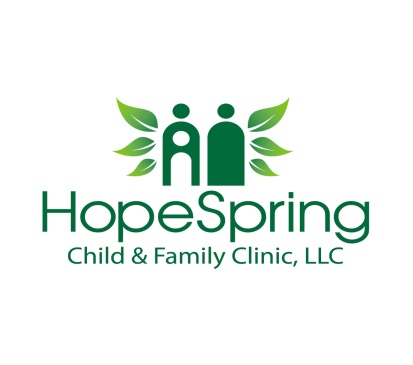 ♥ 성인 Background Information ♥오늘 날짜:________________<Identifying Information><Referral Information>저희 상담소를 어떻게 알고 찾아오셨나요?_______________________________________________전에 상담이나 정신과 치료를 받으신 적이 있나요? 예:____,  아니오:____, 예라면 어디서:_____________________ 전화 번호:__________________________  언제:__________________ 얼마 동안:_______________  상담이나 정신과 치료를 다 마치셨나요?____________ 어떤 상담 또는 치료를 받았나요?_____________(If yes, please attach a copy of evaluation to this questionnaire)이전의 상담가 또는 정신과 의사와 치료 논의를 위한 의사소통을 허락해주시겠습니까? 예_____, 아니오_____(If yes, please sign attached “Authorization to request confidential information” form)  가장 걱정되는 문제점은 무엇이며, 그 문제 행동이 언제 시작되었으며 문제 행동을 해결하기 위하여 어떻게 노력하셨나요?_________________________________________________________________________________________________________________________________________________________________________________________________________________________________________________________________________________________________________________________________현재 가지고 계신 문제가 얼마나 심각한 지를 “X” 표로 나타내 주세요:_____ 약간 심각함 _____ 어느 정도로 심각함_____ 아주 심각함_____ 대단히 심각함얼마나 자주 문제 행동이 일어나나요? (5번/하루, 2번/1주일, 등등)________________________________________얼마나 오랫동안 이런 문제행동을 나타내었나요?____________________________________________________________지금의 문제가 가정에서, 직장에서, 또는 인간 관계에서 어떤 영향을 미치나요?_가정:________________________________________________________________________________________________________________직장:________________________________________________________________________________________________________________인간 관계__________________________________________________________________________________________________________작년에 본인이 겪었던 또는 가족들이 겪었던 주된 스트레스들을 적어주세요  ________________________________________________________________________________________________________________________________________________________________________________________________________________________________ 상담을 통해서 어떤 목적을 달성하고 있으신가요?________________________________________________________________________________________________________________________________________________________________________________________________________________________________10.  그밖에 제가 알아야 할 것은 무엇이 있나요?__________________________________________________________________11. 본인의 장점들은 무엇인가요?__________________________________________________________________________________<Background Information>가족 히스토리본인을 포함한 현재 가족들을 나이가 많은 순서부터 기입해 주십시오..현재 본인과 함께 살고 있지는 않지만 본인이나 본인의 가족들과 친한 관계에 있는 사람들을 적어주십시오. (예., 성장하여 혼자 사는 형제, 자매들, 할아버지, 할머니, 선생님, 삼촌, 이모, 고모, 같은 종교 단체 내에 있는 친한 사람들 등등)현 주소지에서 얼마 동안 오래 사셨나요?________________상담 치료에 적용하길 원하시는 문화적인 또는 종교적인 가치와 믿음을 적어주세요. ___________________________________________________________________________결혼 관계:    결혼하지 않음 (   ),    결혼함 (   ),    재혼함 (   ),    이혼함 (   ),    별거함  (   ),                    미망인  (   ),  결혼 한 횟수  (   )  현 배우자와 얼마나 오랫동안 사셨나요?________________________________________배우자와의 관계에 있어서 장점들을 무엇인가요?_____________________________________________________________________________________________________________________________________________________________________________배우자와의 관계에 있어서 불만 사항들은 무엇인가요?_______________________________________________________________________________________________________________________________________________________________________이전에 결혼 하신 적이 있으신가요? 예:_____, 아니오______ 예라면 구체적으로 결혼 기간과 자녀는?________________________________________________________________________________________________________________이전에 언급하지 않으신 어떤 두렵거나 공포스러운 상황이라던가 매우 스트레스적인 경험을 겪고 계신가요?예____,  아니오_____  예라면 구체적으로______________________________________________________________________가족 이외에 친한 사람들은 누구인가요?______________________________________________________________________가족 이외에 가족 같이 친한 사람들이 있나요? 있다면 누구 인가요?_________________________________________확대 가족 히스토리부모님아버지와 어떻게 지내시나요?  관계가 않 좋음(Poor) _______,   보통 ______,  매우 친근한 관계(Great) _______상담에 도움이 되는 아버지와의 관계를 좀 더 알려주시겠습니까?____________________________________________________________________________________________________________________________________________________________어머니와 어떻게 지내시나요?  관계가 않 좋음(Poor) _______,   보통 ______,  매우 친근한 관계(Great) _______상담에 도움이 되는 어머니와의 관계를 좀 더 알려주시겠습니까?____________________________________________________________________________________________________________________________________________________________형제 자매들형제 자매가 어떻게 되시나요? :______________본인의 출생 순위:  	막내_____,       중간_____,        장녀/장남_____, 	기타______형제 자매들의 이름, 연령, 관계가 어떠한가요?_________________________________________ _______ 살,   관계가 않 좋음 _____, 보통 ____, 매우 친근한 관계 ____     _________________________________________ ________살,   관계가 않 좋음 _____, 보통 ____, 매우 친근한 관계 ____     _________________________________________ ________살,   관계가 않 좋음 _____, 보통 ____, 매우 친근한 관계 ____     _________________________________________ ________살,   관계가 않 좋음 _____, 보통 ____, 매우 친근한 관계 ____     자신에 대한 사항들다른 사람들이 본인에 대해 어떤 사람이라고 생각하나요?:배우자는 나를:_________________________________________________________________________________________________내 친한 친구는 나를:__________________________________________________________________________________________날 싫어하는 사람은 나를:______________________________________________________________________________________내가 생각하는 나는:___________________________________________________________________________________________Medical Information담당 의사 이름 (Primary Care Physician):______________________________________________________________________주소:______________________________________________________________ 전화 번호:_________________________________최근에 한 신체검사(physical)?_____________________________________________출생 시나 어린 시절 발달상 중요한 정보들을 알고 계시나요?_______________________________________________현재 겪고 계신 심각한 질병이나 오래된 질병을 갖고 계신가요______________________________________________현재 복용하고 계시는 약과 약 용량, 처방 의사를 적어주세요________________________________________________과거 정신과 치료를 위한 약에 대한 정보:약 이름		약 용량		약에 대한 반응		얼마동안 복용	왜 끊으셨나요________________________________________________________________________________________________________________________________________________________________________________________________________________________________아동기, 청소년기, 청년기에 경험하신 목록들에 “X” 표 하세요:위에 기입하신 목록들에 대해 자세히 설명해주세요:_______________________________________________________________________________________________________________________________________________________________________________________________________________________________________________________________________________________________________________________________________________________________평균 수면 시간은________ 시간 자다가 자주 깨거나 악몽을 꾸시나요? 예_____, 아니오_____   예라면, 구체적으로 얼마나 자주, 어떤 내용의 꿈인가요?______________________________________________________________________________________________________체중에 대한 걱정이 있으신가요? 예_____, 아니오_____   예라면, 구체적으로 어떤 걱정:______________________1 주일에 집에서 음식을 해서 먹는 퍼센트가 얼마나 되나요?_________________반찬 투정으로 입맛이 까다롭거나 이상한 식습관이 있나요? 예 (   ),   아니오 (   ), 예라면 구체적으로:_____________________________________________________________________________교육/직업에 대한 사항교육최고 학력은 어떻게 되시나요?_______________________________________________________________________________공부하는 데 있어서 잘 하시는 것이 있나요?_________________________________________________________________공부하는 데 있어서 어려운 점이 있나요?_____________________________________________________________________학창 시절에 또래에 비해서 학업 성적이 어느 정도셨나요? 영재____,  상위권____, 중위권____,  하위권____직업현재 어디서 무슨 일을 하시나요?___________________________________:__________________________________________근무 년도____________________이전 직장에서는 무슨 일을 얼마 동안 하셨나요?:하신 일의 종류						근무하신 기간________________________________________________________________________________________________________________________________________________________________________________________________________________________________현재 직업에 만족하시나요?  예_____, 아니오_____예라면, 어떤 점에서 만족하시나요?___________________________________________________________________________아니라면, 어떤 점에서 불만이 있으신가요?___________________________________________________________________직장 상사나 동료와의 갈등은?________________________________________________________________________________정신 건강 히스토리이전에 상담을 받은 적이 있나요? 예_____, 아니오_____  예라면, 언제, 누구에게, 왜, 상담결과는?:언제 		누구에게 			왜			상담결과_____________ ____________________________ ______________________________ ____________________________________________________ ____________________________ ______________________________ _______________________________________정신 건강 문제로 병원에 입원한 적이 있나요? 예____, 아니오____   예라면, 언제, 어디서, 왜 받았나요?: ________________________________________________________________________________________________________________________________________________________________________________________________________________________________자살하고 싶은 생각을 갖고 있나요? 예_____, 아니오_____   예라면, 자살하고 싶은 생각이 어느 정도인가요?  약간___________,   보통______________,  심각함_____________예라면, 자살 계획이나 의도가 있나요? 예_____,  아니오_____예전에 자살 생각이나 자살 시도를 한 적이 있나요? 예______,  아니오______예라면, 자살 생각의 정도는 어느 정도였나요?  약간___________,   보통______________,  심각함_____________언제 그랬나요? (구체적으로):_________________________________________________________________________________________________________________________________________________________________________________________________타인을 해치고 싶었던 적이 있나요? 예______,  아니오______예라면, 그 생각이 어느 정도였나요?  약간___________,   보통______________,  심각함_____________언제 그랬나요? (구체적으로):_________________________________________________________________________________________________________________________________________________________________________________________________가족 중에 정신 건강상의 문제를 가진 가족이나 친척이 있나요? 본인과의 관계는?:________________________________________________________________________________________________________________현재 정신 건강 질환을 위한 약을 복용하고 있나요? 예______,  아니오______ 예라면, 어떤 약을 어느 정도 용량으로 드시고, 어느 의사가 처방하였나요?_________________________________________________________________과거에 정신 건강 질환으로 약을 복용하신 적이 있나요? (있다면 구체적으로, 언제, 어떤 약을 얼마동안…) ________________________________________________________________________________________________________________현재 폭력적인 또는 위협을 느끼는 결혼 생활을 하고 계신가요? 예______,  아니오______ 예라면, 구체적으로:____________________________________________________________________________________________________가정 폭력으로 인한 법적인 문제가 있나요? 예______,  아니오______ 예라면구체적으로:____________________________________________________________________________________________________음주 및 약물 남용본인의 음주 및 약물 남용이 현재 갖고 계신 문제를 더욱 악화시킨다고 생각하시나요? 예____,  아니오____ 예라면 구체적으로 어떤 약물:________________________________________________________________________________술이나 약물을 끊어야 한다고 느낀 적이 있나요? 예____,  아니오____ 다른 사람이 본인의 술이나 약물 문제를 이야기할 때 화를 낸 적이 있나요? 예____,  아니오____ 음주에 대한 죄책감을 느낀 적이 있나요? 예____,  아니오____ 마음에 안정을 취하려고 아침부터 술을 드신 적이 있나요? 예____,  아니오____ 본인이 생각하시기에 스스로 술이나 약물 문제가 있다고 생각하시나요? 예____,  아니오____ 과거에 술이나 약물 문제가 있었나요? 예____,  아니오____ 이전에 술이나 약물 문제로 상담 치료를 받은 적이 있나요?  예____,  아니오____ 예라면, 구체적으로:____________________________________________________________________________________________현재 문제들정서적행동적오랜 시간 동안 질문지를 작성해 주셔서 감사합니다.HopeSpring Child & Family Clinic, LLC     703-259-5617 • Fax: 703-552-20373915 Old Lee Hwy #23A Fairfax, VA 22030Info@hopespringchildandfamily.com • www.hopespringchildandfamily.com성함(영문과 한글):생년월일:______________________________ 연령:______성별: 남자_____    여자_____주소: ____________________________________________________________________                                                                                              OK to send letters:  Yes_____, No_____주소: ____________________________________________________________________                                                                                              OK to send letters:  Yes_____, No_____Home Phone:__________________________________________________________      OK to leave messages: Yes_____, No_____Cell Phone:_____________________________________________________________     OK to leave messages: Yes_____, No_____Work:___________________________________________________________________     OK to leave messages: Yes_____, No_____Email Address:                                                                           OK to email: Yes_____, No_____Home Phone:__________________________________________________________      OK to leave messages: Yes_____, No_____Cell Phone:_____________________________________________________________     OK to leave messages: Yes_____, No_____Work:___________________________________________________________________     OK to leave messages: Yes_____, No_____Email Address:                                                                           OK to email: Yes_____, No_____Ethnicity:         African American (      ),  Asian (      ),  Bi-racial (      ),  Caucasian (      )  Hispanic/Latin (      )         Native American (      ),  Other(explain):Ethnicity:         African American (      ),  Asian (      ),  Bi-racial (      ),  Caucasian (      )  Hispanic/Latin (      )         Native American (      ),  Other(explain):결혼 관계:    결혼하지 않음 (   ),    결혼함 (   ),    재혼함 (   ),    이혼함 (   ),    별거함  (   ),                    미망인  (   ),  결혼 한 횟수  (   )  결혼 관계:    결혼하지 않음 (   ),    결혼함 (   ),    재혼함 (   ),    이혼함 (   ),    별거함  (   ),                    미망인  (   ),  결혼 한 횟수  (   )  배우자 성함:_____________________________, 연령__________, 배우자 직업:___________________________________배우자 연락처:                                                                          OK to communicate: Yes_____, No_____배우자 성함:_____________________________, 연령__________, 배우자 직업:___________________________________배우자 연락처:                                                                          OK to communicate: Yes_____, No_____응급 상황시 연락처: 성함:                                                관계:                전화번호:응급 상황시 연락처: 성함:                                                관계:                전화번호:현재 직장:현재 직장:어디서 태어나셨나요?어디서 태어나셨나요?지금 살고 있는 곳에서 얼마 동안 사셨나요?지금 살고 있는 곳에서 얼마 동안 사셨나요?누구와 함께 살고 있나요?누구와 함께 살고 있나요?취미나 여가 시간에 하는 활동들은 어떤 것들이 있나요? 취미나 여가 시간에 하는 활동들은 어떤 것들이 있나요? 그 밖에 상담에 필요하다고 생각되시는 현재 또는 과거 사람과의 관계에 대해서 말씀해 주시겠습니까?예_____,  아니오_____   예라면 구체적으로그 밖에 상담에 필요하다고 생각되시는 현재 또는 과거 사람과의 관계에 대해서 말씀해 주시겠습니까?예_____,  아니오_____   예라면 구체적으로이름생년월일나이성별본인과의 관계이름아동과의 관계거주지방문 횟수어머니 성함:_________________________연세:________, 건강상의 문제?________________직업: 아버지 성함:_________________________연세:________, 건강상의 문제?________________직업:최고 학력:최고 학력:결혼 관계:    결혼하지 않음 (   ),    결혼함 (   ),    재혼함 (   ),    이혼함 (   ),    별거함  (   ),                    미망인  (   ),  결혼 한 횟수  (   )  결혼 관계:    결혼하지 않음 (   ),    결혼함 (   ),    재혼함 (   ),    이혼함 (   ),    별거함  (   ),                    미망인  (   ),  결혼 한 횟수  (   )  부모님께서 별거나 이혼, 또는 사망시 본인의 나이는 몇 살때인가요?부모님께서 별거나 이혼, 또는 사망시 본인의 나이는 몇 살때인가요?부모님들이 학습, 정서, 행동적인 문제들이 있으셨나요?: 예 (   ),   아니오 (   )예라면, 누가? 어머니____, 아버지_____, 또는 두분 모두______, 자세히 설명해주세요:부모님들이 술, 담배, 약물 남용 문제들이 있으셨나요?: 예 (   ),   아니오 (   )예라면, 누가? 어머니____, 아버지_____, 또는 두분 모두______, 자세히 설명해주세요:부모님들이 가정 폭력/싸움들이 있으셨나요?: 예 (   ),   아니오 (   )예라면, 누가? 어머니____, 아버지_____, 또는 두분 모두______, 자세히 설명해주세요:부모님들이 범법 행위를 하셨나요?: 예 (   ),   아니오 (   )예라면, 누가? 어머니____, 아버지_____, 또는 두분 모두______, 자세히 설명해주세요:부모님들이 성폭력, 언어적 학대, 정서적 학대를 받으셨나요?: 예 (   ),   아니오 (   )예라면, 누가? 어머니____, 아버지_____, 또는 두분 모두______, 자세히 설명해주세요:출생 시 결함이나 문제주의력 결핍심각한 아동기 질병성폭력을 당함심각한 아동기 사고신체적 학대를 당함심각한 아동기 스트레스부모의 가정폭력을 경험함뇌 손상 (심각하거나 또는 미약하거나)가정사가 복잡함간질문제아로 아동기 또는 청소년기를 보냄약물 또는 음주 남용아동기 문제 행동들을 보임아동기 불안법에 위반하는 범법 행위아동기 우울증학습 장애알러지부모의 별거 또는 이혼부모와 떨어짐입양지나치게 자주 움어려운 과제에 포기함죄책감과 수치심을 느낌우울함일반적인 상황에 지나친 분노, 공포, 슬픔으로 과잉 반응함상실(grief)에 대한 슬픔, 우울, 또는 죽고 싶은 욕구를 느낌 과거 학대나 방임, 또는 트라우마 경험에 대한 괴로운 기억들상실(grief)과 관련없는 슬픔, 우울, 또는 죽고 싶은 욕구를 느낌지나친 공포나 두려움, 그리고 잦은 근심지나치게 분노를 나타냄설명할 수 없는 공포나 두려움, 그리고 불안마음 편하게 있을 수 없음잦은 악몽낮은 자아 존중감지나친 행복감갑작스런 체중의 감소 또는 이유 없는 체중의 감소지나친 분노와 공격적인 행동들예전에 즐기던 것들에 대한 흥미가 없어짐기력이 없음수면이 줄거나 또는 늘거나, 입맛이 갑자기 떨어짐피곤함 아무도 없는 데 소리를 들음지나치게 많이 먹음 또는 갑작스런 체중의 증가자살하고 싶은 생각지나친 신체적인 고통이나 몸이 아프고 쑤심자살을 시도했다 실패함 또는 자해 행위삶에 대한 무기력함과거 자살 생각 및 시도이용당함의사 소통의 문제점위축됨과잉 행동타인과의 잦은 언쟁과 싸움때리고 발로 차고 밀침가족과의 잦은 언쟁과 싸움수면 문제 (악몽, 지나치게 오래 잠, 또는 지나치게 자지 않음)충동적사소한 일에 과잉 반응함알코올 중독, 약물 남용집중하는 데 어려움사고를 자주 침정리 정돈을 못함지나친 짜증을 냄 (Temper outbursts)과제를 시작하는 데 어려움지나치게 과식하거나 소식함생각 없이 행동함공상하기 (Daydreaming)가만히 앉아 있지 못함허리가 아픔계획을 하지 못함두통결정을 내리지 못함소화 불량빠른 심장 박동/두근거림배가 아픔신체적인, 정서적인, 또는 성적인 학대건강 문제들 (신체적인 불편함이나 의학적인 문제들)지나친 우울증 (무기력증, 외로움, 위축됨, 소외감, 친구 맺기 어려움)심장 문제범법 행위대인 관계 문제과제나 임무를 끝내지 못함집 문제(Housing problems)가출경제적인 문제사람들이 본인을 따라다닌다고 생각주의력 결핍 또는 집중을 못함사람들이 본인을 주시한다고 생각삶의 변화에 대한 적응 문제 (새로운 학교, 부모의 이혼, 이사 등)확인 되지 않은 위험을 피하기 위해 하루에도 몇 번을 손을 씻거나 세거나 일련의 절차의식들을 행함위험한 행동을 함부적절한 성적인 표현이나 행동